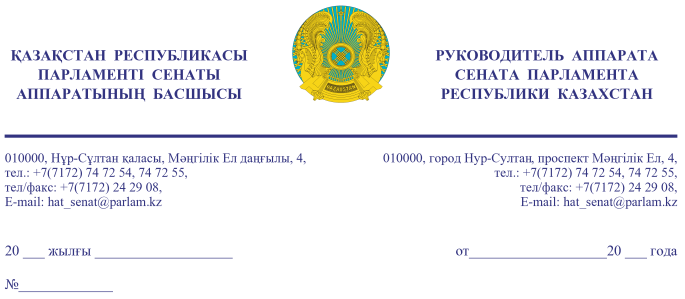                    Қазақстан Республикасының                  Премьер-Министрі                  Кеңсесінің Басшысы                   Ғ.Т. ҚОЙШЫБАЕВҚАҚұрметті Ғалымжан Тельманұлы!«Қазақстан Республикасының Парламенті және оның депутаттарының мәртебесі туралы» Қазақстан Республикасы Конституциялық заңының 
27-бабына және Қазақстан Республикасы Парламенті Регламентінің 
100-тармағына сәйкес Қазақстан Республикасы Парламенті Сенатының               2021 жылғы 30 желтоқсандағы отырысында депутат Б. Жұмағұлов жариялаған депутаттық сауал Сізге жіберіліп отыр.Қосымша: мемлекеттік тілде 4 парақ.                                                                                                       Ә. РАҚЫШЕВАОрынд. Х. Моллақанағатұлыт. 74-73-33Келісу шешімдері
29.12.2021 17:46:10: Жумагулов Б. Т.(Әлеуметтік-мәдени даму және ғылым комитеті) - - ескертпелерсіз келісілген
29.12.2021 17:56:36: Данабеков О. К.(Сенат Аппаратының Басшылығы) - - ескертпелерсіз келісілген
29.12.2021 17:59:58: Нурсеитов Р. С.(Әлеуметтік-мәдени даму және ғылым комитетімен өзара байланыс жасау бөлімі) - - ескертпелерсіз келісілген
30.12.2021 08:47:39: Уакпаев М. С.(Сенат Аппаратының Басшылығы) - - ескертпелерсіз келісілген
30.12.2021 11:54:13: Агиса Б. А.(Жалпы бөлімі) - - ескертпелерсіз келісілген
Қол қою шешімі
30.12.2021 12:20:39 Ракишева А. Г.. Қол қойылды
30.12.2021-ғы № 16-13-49ДС шығыс хаты